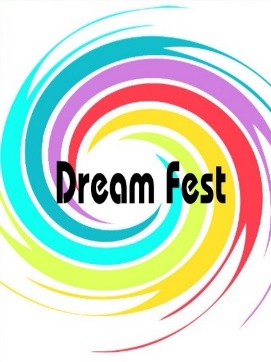 Название коллектива/ ФИО участника Конкурсный номер Номинация Призовое место ХОРЕОГРАФИЯХореографический ансамбль «Темп» 8 человекРуководитель: Копылова Евгения МихайловнаДиректор: Богданов Семен ВладимировичМуниципальное Бюджетное Учреждение Культуры Централизованная Клубная СистемаНовый Уренгой.Эффект бабочкиhttps://youtu.be/R6AxdF-iZTAХореография. Современный танецМолодёжь 17-25 лет.ГРАН-ПРИОбразцовый хореографический ансамбль «Толон» 11 чел. Руководитель: Цыбикова Доржи-Ханда Дамдинжаповна Директор: Цыремпилова Валентина Викторовна Муниципальное бюджетное учреждение «Районный центр культуры и досуга»  Республика Бурятия. Кяхтинский район с Усть-Дунгуй.Бурятский танец «Сайн!»https://youtu.be/910wRRlbTQMХореография. Народный танец.Подростки 12-16 лет.Лауреат 1 степениХореографический ансамбль «Красоднев» Руководитель: Панькив Гульнара Кабдошовна Директор: Середа Игорь Валентинович Муниципальное бюджетное учреждение дополнительного образования "ДШИ г. Курильскаг. Курильск, Сахалинская область.Дымковская игрушкаhttps://cloud.mail.ru/public/gj4q/TVgZGrB5gХореография. Народно-стилизованный танец.Дети 8-11 лет. Лауреат 2 степениТЕАТРАЛЬНОЕ   ТВОРЧЕСТВОНаконечная АлёнаРуководитель: Залипа Александра ВладимировнаДиректор: Федченко Юлия АнатольевнаМуниципальное бюджетное учреждение культуры «Хабаровский центр театрального искусства «Бенефис» (МБУК ХЦТИ «Бенефис»)г. Хабаровск.«Концерт» Роберт Рождественскийhttps://youtu.be/86ED2x3oTxYТеатральное творчество.   Художественное слово.Дети 8-11 лет. ГРАН-ПРИРевенко Элеонора МаксимовнаРуководитель: Гусева Ирина ГеннадьевнаДиректор: Кравчук Светлана Владимировна Муниципальное бюджетное учреждение дополнительного образования «Детская школа искусств № 7»Республика Мордовия, город Саранск.А.Дольский «Исполнение желаний»Б.Заходер «Сказка про доброго носорога»https://cloud.mail.ru/stock/m8xH5z9FiY1VDahtPrgRzbWjТеатральное творчество.   Художественное слово.Дети 8-11 лет. ГРАН-ПРИПрытков ТимофейРуководитель: Павленко Вера ЕфимовнаДиректор: Маскалева Ольга ЮрьевнаМуниципальное бюджетное учреждение культуры «Хабаровский центр театрального искусства «Бенефис» (МБУК ХЦТИ «Бенефис»)г. Хабаровск.«Хорошее отношение к лошадям» Владимир Маяковскийhttps://youtu.be/drd0-UcLKukТеатральное творчество.      Художественное слово.Подростки 12-16 лет.ГРАН-ПРИТеатральная студия «Отражение» 14 человек              Руководитель: Иванисов Андрей Валерьевич                           Директор: Заведующий молодежным центром Иванова Дарья Николаевна                                                                              Автономное учреждение «Культура и молодежная политика», молодежный центр                                                                                   С. Исетское Тюменской области.Спектакль «Пять невест»https://disk.yandex.ru/i/hCcU3l9wRobM7QТеатральное творчество.     Драматический театр.  Взрослые старшие 26 лет.ГРАН-ПРИМБУК «Народный театр «Диалог» 4 человека           Руководитель: Коваленко Галина Борисовна                         Директор: Гетун Ирина Александровна                                                   Муниципальное бюджетное учреждение культуры «Народный драматический театр «Диалог» Советско-Гаванского муниципального района                                                        Хабаровский край, г. Советская Гавань.Спектакль "Тридцать три счастья"спектакль по пьесе О. Богаеваhttps://dialog-svg.khv.muzkult.ru/33schastiaТеатральное творчество.     Драматический театр.СМЕШАННАЯ ГРУППА. ГРАН-ПРИФедяшев МихаилРуководитель: Залипа Александра ВладимировнаДиректор: Федченко Юлия АнатольевнаМуниципальное бюджетное учреждение культуры «Хабаровский центр театрального искусства «Бенефис» (МБУК ХЦТИ «Бенефис»)г. Хабаровск.«Сине море» Николай Браунhttps://youtu.be/VFCqjN5b9V8Театральное творчество.      Художественное слово.Дети 8-11 лет. Лауреат 1 степениСолдаткина МарияРуководитель: Селезнева Людмила Порфирьевна Директор: Невмержицкая Екатерина НиколаевнаДворец культуры железнодорожниковг. Хабаровск.«Гусенок, метка и наседка» Григорий Ладонщиковhttps://disk.yandex.ru/d/fFsaT4y1055NgwТеатральное творчество.      Художественное слово.Дети 8-11 лет. Лауреат 1 степениГадыршева ВалентинаРуководитель: Павленко Вера ЕфимовнаДиректор: Маскалева Ольга ЮрьевнаМуниципальное бюджетное учреждение культуры «Хабаровский центр театрального искусства «Бенефис» (МБУК ХЦТИ «Бенефис»)г. Хабаровск.«Чулочки» Муса Джалильhttps://youtu.be/KmznaPvDomMТеатральное творчество.      Художественное слово.Подростки 12-16 лет.Лауреат 1 степениРожко ГеоргийРуководитель: Павленко Вера ЕфимовнаДиректор: Маскалева Ольга ЮрьевнаМуниципальное бюджетное учреждение культуры «Хабаровский центр театрального искусства «Бенефис» (МБУК ХЦТИ «Бенефис»)г. Хабаровск.«Кошелек» Тамара Ломбинаhttps://youtu.be/uPkGqqvJCk8Театральное творчество.      Художественное слово.Подростки 12-16 лет.Лауреат 1 степениЯровикова ЭльвираРуководитель: Селезнева Людмила Порфирьевна Директор: Невмержицкая Екатерина НиколаевнаМуниципальное бюджетное учреждение культуры «Хабаровский центр театрального искусства «Бенефис» (МБУК ХЦТИ «Бенефис»)г. Хабаровск.Лидия Воронкова «Девочка из города» (отрывок)https://photos.app.goo.gl/8bYKJ8x4t78S171u9Театральное творчество.      Художественное слово.Подростки 12-16 лет.Лауреат 1 степениДомнич МаркРуководитель: Селезнева Людмила Порфирьевна Директор: Невмержицкая Екатерина НиколаевнаДворец культуры железнодорожниковг. Хабаровск.Леон Измайлов «У Лукоморья дуб зеленый»https://disk.yandex.ru/d/PjbyVGvE8XDniwТеатральное творчество.      Художественное слово.Подростки 12-16 лет.Лауреат 1 степениИващенко Евангелина ДенисовнаРуководитель: Кудрявцева Лидия ИвановнаДиректор: Старикова Тамара Борисовна Муниципальное казенное учреждение «Социальный Культурно-Спортивный Комплекс» МОп.Товарковский, Богородицкого района, Тульской области.Ольга Берггольц «Пусть голосуют дети»https://cloud.mail.ru/stock/3zeLZqsMLTSFnhnxmA9kue9RТеатральное творчество.      Художественное слово.Подростки 12-16 лет.Лауреат 1 степениКравчук Светлана ВладимировнаРуководитель: Гусева Ирина ГеннадьевнаДиректор: Кравчук Светлана Владимировна Муниципальное бюджетное учреждение дополнительного образования «Детская школа искусств № 7»Республика Мордовия, город Саранск.О. Емельянова «Царская уха»https://cloud.mail.ru/stock/m8xH5z9FiY1VDahtPrgRzbWjТеатральное творчество.      Художественное слово.Подростки 12-16 лет.Лауреат 1 степениЛяпунова КсенияРуководитель: Бабичева Галина ГеннадьевнаДиректор: Бессонова Елена Александровна МАУ ДО «Казанская детская школа искусств»с. Казанское.Н.Черепкова «Скрипка Моцарта»https://disk.yandex.ru/i/b_COxCnmzGuolQТеатральное творчество.      Художественное слово.Подростки 12-16 лет.Лауреат 1 степени                                                               ДЕКОРОТИВНО-ПРИКЛАДНОЕ ИСКУССТВО Культикова Виолетта ДмитриевнаРуководитель: Зайкова Елена ПавловнаДиректор: Кондратенко Ирина АлександровнаМуниципальное автономноеучреждение дополнительногообразования Боровская детская школаискусств «Фантазия»Тюменская обл, Тюменский р., п. Боровский.НарутоСакура СаскеДекоративно-прикладное искусствоХудожественная обработка ткани иМатериалов.Подростки 12-16 лет.ГРАН-ПРИПермякова Любовь ГеоргиевнаРуководитель: Пермякова Любовь ГеоргиевнаДиректор: Федченко Юлия АнатольевнаМуниципальное Бюджетное Учреждение Культуры «Дом культуры поселка Майский»                  г. Советская Гавань, п. Майский.«Тигры путешественники»«Три медведя»Декоративно-прикладное искусствоНародная и декоративная игрушкаВзрослые старшие 26 лет.ГРАН-ПРИЗиновьева Виолетта СергеевнаРуководитель: Голякова Наталья ВикторовнаДиректор: Андриянова Марина ВасильевнаМуниципальное учреждение дополнительного образования «Детская школа искусств Татищевского муниципального района Саратовской области» (филиал МУ ДО «ДШИ   Татищевского муниципального района Саратовской области» в с. Вязовка)Саратовской область, С. Вязовка.«Зима в деревне»Декоративно-прикладное искусство.Шерстяная акварельДети 8-11 лет. Лауреат 1 степениКоловатова Софья СергеевнаРуководитель: Голякова Наталья ВикторовнаДиректор: Андриянова Марина ВасильевнаМуниципальное учреждение дополнительного образования «Детская школа искусств Татищевского муниципального района Саратовской области» (филиал МУ ДО «ДШИ   Татищевского муниципального района Саратовской области» в с. Вязовка)Саратовской область, С. Вязовка.«Пегас»Декоративно-прикладное искусство. БисероплетениеПодростки 12-16 лет.Лауреат 1 степениИЗОБРАЗИТЕЛЬНОЕ ИСКУССТВОМисливец Дарья НиколаевнаРуководитель: Горбачевская Виталина ПетровнаДиректор: Середа Игорь ВалентиновичМуниципальное бюджетное учреждениедополнительного образования "ДШИ г.Курильска»г. Курильск, Сахалинская область.«Осенняя рыбалка»А3Изобразительное искусство ЖивописьПодростки 12-16 лет.Лауреат 1 степениСелезнева Елизавета БорисовнаРуководитель: Кораблева Марина ВладимировнаДиректор: Середа Игорь ВалентиновичМуниципальное бюджетное учреждениедополнительного образования "ДШИ г.Курильска»г. Курильск, Сахалинская область.«У синего моря»А3Изобразительное искусство ЖивописьПодростки 12-16 лет.Лауреат 1 степениСиромаха Анна ЯковлевнаРуководитель: Кораблева Марина ВладимировнаДиректор: Середа Игорь ВалентиновичМуниципальное бюджетное учреждениедополнительного образования "ДШИ г.Курильска»г. Курильск, Сахалинская область.«Осенний вальс» А3Изобразительное искусство, графикаПодростки 12-16 лет.Лауреат 1 степениШелест Ева АндреевнаРуководитель: Михайлова Евгения АндреевнаДиректор: Середа Игорь ВалентиновичМуниципальное бюджетное учреждениедополнительного образования "ДШИ г.Курильска»г. Курильск, Сахалинская область.«Воспоминание о лете» А3Изобразительное искусство ЖивописьПодростки 12-16 лет.Лауреат 1 степениШумихина Полина ОлеговнаРуководитель: Горбачевская Виталина ПетровнаДиректор: Середа Игорь ВалентиновичМуниципальное бюджетное учреждениедополнительного образования "ДШИ г.Курильска»г. Курильск, Сахалинская область.«Рыжая осень» А3Изобразительное искусство ЖивописьПодростки 12-16 лет.Лауреат 1 степениКазакова Мария НиколаевнаРуководитель: Осташева Елена ФёдоровнаДиректор: Зганич Валентина СергеевнаГосударственное бюджетное учреждение культуры Ненецкого автономного округа «Ненецкая центральная библиотека имени А.И. Пичкова»Ненецкий автономный округ город Нарьян-Мар.Девушка-тундраКрасногрудый красавецМаяк - символ веры и надежностиТишинаИзобразительное искусство ЖивописьВзрослые старшие 26 лет.Лауреат 1 степени